COLÉGIO DOM ORIONE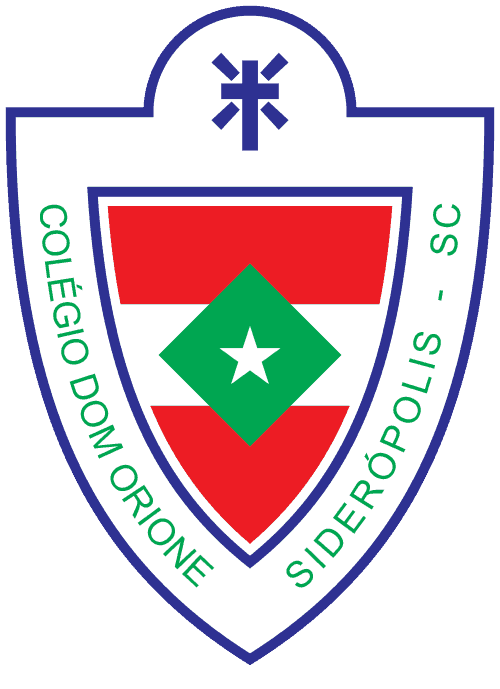                                                            	LISTA DE MATERIAIS 2022CADERNO BROCHURA GRANDE DE UMA MATÉRIA PARA CADA DISCIPLINA: 1 Língua Portuguesa1 Matemática1 Ciências1 História e Geografia1 Filosofia e Ensino Religioso1 caderno fino (48 folhas) para Língua Inglesa  MATERIAL COMPLEMENTAR:Lápis, borracha, cola, lápis de cor, 1 cola bastão grande, 1 jogo de canetas hidrocor, régua, apontador, tesoura, 1 mini dicionário de Língua Portuguesa, 1 calculadora, 1 dado, 1 dicionário de inglês.PARA A DISCIPLINA DE ARTES:1 caderno de desenho grande; 1 caixa de lápis de cor.1 folha de E.V.A. 1 caixa de giz de cera1 avental1 caixa de tinta guache1 caixa de massinha de modelar1 pacote de folhas A4 colorida.Obs.: a) Todo material deverá vir identificado com o nome do aluno.         b) Apostila da Editora Positivo, será adquirida diretamente dos responsáveis com a Editora.          c) O material do ano anterior pode ser reutilizado, menos a apostila.3° ANO – ENSINO FUNDAMENTAL I